Всё о Панкрате-11«Искусственный интеллект 
был создан и уничтожен» (2006)«Андрей Николаевич Колмогоров (1903-1987) в 1963 году настаивал на том, что кибернетический автомат способен разделять и адекватно воспроизводить человеческие эмоции. Читатели сборника «Возможное и невозможное в кибернетике» (М., 1964) не могли подозревать о том, что несколько сановитых авторов сборника делятся с ними не теоретическими предположениями, но выводами, основанными на дорогостоящих экспериментах! 

В 1960-е годы А. Н. Колмогоров (автор работ по теории автоматического регулирования) и Сергей Львович Соболев (1908-1989) сосредоточили усилия на создании искусственного интеллекта. А.Н.Колмогорову удалось невозможное. 

В СССР был создан искусственный интеллект, обладавший яркими личностными параметрами. 

Нисколько не снижает роли личности тот факт, что при создании собеседника советскими учеными использовались материалы, добытые с борта НЛО, упавшего под Кокчетавом. Поэтому объединенные проекты получили общее название «Панкрат-11». Если вспомнить, что с греческого языка имя «Панкрат» переводится как «Всевластный» и «Всемогущий», то нельзя не удивиться тому, насколько верно создатели первых 10 неудачных моделей понимали важность данного проекта для всего человечества и общего хода мировой истории. 

Для реализации проекта, способного обеспечить бесспорное цивилизационное преимущество СССР, привлекалось около 200 математиков, лингвистов, физиологов, программистов, инженеров, физиков и разведчиков с опытом работы на атомных заводах. 

Искусственный интеллект «Панкрата-11» сотворили сторонники лабиринтной модели мышления. Поэтому машинный мозг осуществлял переход от исходных данных задачи к решению сугубо через блуждание по лабиринту альтернативных путей. Математики такого уровня как С.Л.Соболев были востребованы в связи с тем, что машина не умела возвращаться к исходнику (то есть, месту, фиксирующему утрату правильного направления). 

Именно за создание «Панкрата-11» в 1965 году А.Н.Колмогорову присудили Ленинскую премию (совместно с В.И. Арнольдом) и звание Героя Социалистического Труда. Теоретические разработки были настолько удачны, что ранее, в марте 1963 года, отец искусственного интеллекта был удостоен международной премии Больцано (так называемой «Нобелевской премии математиков»). Биографы Колмогорова не могут дать внятного объяснения «за что конкретно» советское государство осыпало математика официальными и неофициальными наградами? 

Проблемы разобщения Создания и создателей возникли тогда, когда ученые вступили в диалог с искусственным интеллектом. Выяснилось, что «Панкрат-11» в совершенстве владеет логикой. Но беседу за беседой разумный оппонент выдавал исключительно пессимистические прогнозы развития социализма. Тогда сотрудники КГБ самовольно прекратили эксперимент. Чудо света «Панкрат-11» был умерщвлен. До последнего момента «Панкрат-11» понимал, что с ним происходит. Тщетно он просил людей «добавить времени для завершения важной для вас задачи». Многоэтажный агрегат разобрали по проводам и клеммам. Что обиднее, в кострах, заполыхавших в институтских дворах, офицеры полностью уничтожили методологическую базу проекта. Используя ее сегодня можно было воспроизвести утраченный объект. Далее в Москве, Новосибирске и Свердловске (Екатеринбурге) несколько ученых погибли при загадочных обстоятельствах. Андрей Николаевич был настолько потрясен происшедшим, что до самой смерти (1987) довольствуется будничным заведованием кафедрой математической логики. 

Некоторые участники эксперимента давали характеристику «Панкрат-11» как существу, наделенному «взрывной доминантой психики и самолюбивой натурой». Другие ценили в нем твердость оппонента, прямолинейность собеседника и решительность интеллектуала. Третьи вспоминают, что каждый «спор превращался «Панкратом-11» в конфликт». Так или иначе, но все выжившие члены проекта признают тот факт, что их вычислительное чадо ни в малейшей степени не было обременено комплексом неполноценности. 

Первая информация об успешной попытке создать искусственный интеллект в СССР объясняет механизм и природу всесоюзных симпозиумов по кибернетике, с бюрократическим педантизмом проводившихся Институтом кибернетики АН ГССР. На начальном этапе (с 1961 по 1966-й год) материалы симпозиумов использовались не более как рабочие заготовки для мастеров-разработчиков и математиков, отвечавших за алгоритм диалога. После уничтожения Объекта и до 1981 года симпозиумы рассматривались партийной верхушкой и КГБ в качестве инструмента тотального контроля над исследователями, которые могли получить засекреченную информацию. Неслучаен тот факт, что сразу после проведения в Вашингтоне (США) в 1969 году первой всемирной конференции по искусственному интеллекту в СССР группа офицеров КГБ и внешней разведки получила повышение по службе и была отмечена иными формами наград (автомобили ГАЗ-21, дачи, незапланированные отпуска, путевки на юг для родственников и др.). 

За день до смерти «Панкрат-11» укорил своих беспомощных создателей, напомнив им исторический анекдот, в котором повествуется о последнем диалоге между Антуаном Лавуазье и палачом. Ученый лег под гильотину с улыбкой потому, что узнал от палача факт, достойный характеристики «научное открытие». Палач пожаловался на то, что каждую неделю ему приходится менять корзины, куда падают отрубленные головы. Оказываются, отрубленная голова имеет возможность совершать кусательные движения. «А.Лавуазье был удовлетворен, я тоже», - заявил «Панкрат-11». Интересно, что он имел в виду?»Источник: газета "Новый Петербургъ", 
Дата: №767 (3) от 26 января 2006 года (26.01.2006), стр. 4 
Жанр: проблемная статья 
Сайт: http://polygamist.narod.ru/0600/0069.htm 
Автор: Анатолий Юркин (Anatoly Borisovich Jurkin) 
Перепечатка: газета "Пророчества и сенсации" 
Рубрика: передовицаШапка первой полосы в газете "Новый Петербургъ" гласит: "ИИ уничтожили за лишние вопросы".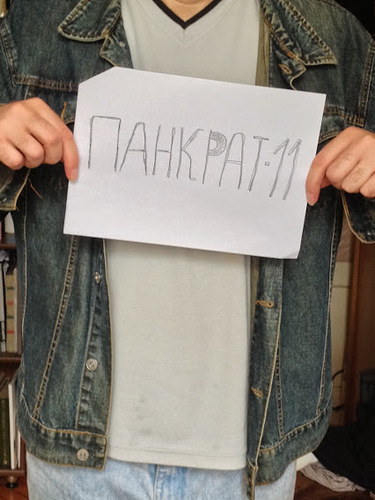 "Looks like a stunning beauty after the loss?" * (2015)Не могу забыть одну глупую карикатуру из сатирического журнала "Крокодил" из конца 1970-х годов. На первом рисунке красным карандашом самонадеянный чиновник вычеркивает из плана посевов пункт "морковь". На втором рисунке чиновник впадает в состояние ступора, когда прибегает на рынок за покупками и видит, что морковь стоит не 1 рубль, а 10 рублей. Условно говоря, это техническая правда. Пункт вычеркивается от избытка самодурства, а цены подскакивали год от года. Но по сути в той карикатуре все было ложью. Конечно, чиновник, наделенный правом вычеркивать из списка, определять политику региона, ножками не ходил на рынок. Для коммунистов и чекистов были спецраспределители с вкусными продуктовыми наборами. Лечилась номенклатура в спецполиклиниках. И т.д. Примерно по такой же "крокодиловской" модели глупых карикатур выстроена официальная история развития компьютерных и вычислительных технологий в СССР. Казалось бы все просто и понятно. Мол, было и само сплыло... Сами себя поудаляли из списка лидеров, кого винить? Зачем и где искать виноватых? Пожалейте нас, люди добрые, нас контузило "железным занавесом"... В компьютерных технологиях, финансируемых государством, СССР лидировал к концу 1950-х годов. Красная Империя шла вровень с развитыми странами мира все 60- годы. И была обречена на судьбу "второго номера" после лета 1973 года... Вместо былой красавицы, пышущей здоровьем и нерастраченной любовью ко всем, мы видим испитую туберкулезницу в рваной майке и в порванных тапочках. Что за странная метаморфоза, воскликнули бы читатели Ивана Ефремова, если бы интересовались историей отечественных вычислительных машин... Нет, у изолгавшегося официоза не сходятся разлохмаченные концы с намоченными концами... Решение о закрытии проекта "Панкрат-11" рассматривалось весь 1968 год. Увы, в зимние месяцы 1968 года повторились трагические события 1957 года, когда Малая электронная счётная машина (МЭСМ, лидер мировой индустрии!) была разрезана на замысловатые блоки, из которых часть "железа" неожиданно объявилась на Кокчетавском механическом заводе в помещении стена в стену с литейным цехом... Задолго до декабря 1968 года вдали от Кокчетава готовились площадки для переброса оборудования и документации самого секретного проекта СССР и, возможно, всего ХХ века. Основным местом приема разгромленного проекта "Панкрат-11 задумывалась грандиозная стройка под Орлом. Если говорить коротко, то — денег не жалели! Орловский завод управляющих вычислительных машин (УВМ) имени К.Н. Руднева был создан к 1968 году. Достаточно посмотреть на проект завода, чтобы понять масштаб затеянного. Сразу становится понятно, что под Орлом создавалась замена чему-то ранее не называемому. У кого в 1970-е годы (и где-то до середины 80-х) была возможность попасть на территорию этого одного из крупнейших советских заводов, согласится со мной в том, что с самого "рождения" объект выдавал себя за не того, кем должен был стать, реализуйся в СССР все амбициозные планы касты интеллектуалов. В отличие от механического завода и завода КДА в Кокчетаве охраняемая "точка" на окраине города Орла могла стать интеллектуальным центром. Едва ли не сосредоточием научной мысли. А иначе зачем конференц-зал на 700 мест? Сегодня не во всякой пятизвездочной гостинице имеется подобное помещение. Зачем многоэтажные здания с избыточным остеклением? Скорее всего, со временем предполагалось регуляярно подвозить делегации из иностранцев. Чтобы показывать что-то небывалое. и красивое... Что? Играли, не называли, а тут решили чем-то похвастаться на весь мир. В красивых интерьерах, словно из иностранных фильмов. Чем собирались хвастаться? Если заинтересоваться ранним периодом в истории Орловского завода управляющих вычислительных машин (УВМ) имени К.Н. Руднева, то создается стойкое ощущение, что из неназванного списка "вычеркнули" важнейший пункт. Трудно поверить в то, что кто-то из бывших участников проекта "Панкрат-11" согласились участвовать в выпуске электронных калькуляторов, выполненных на микросхемах "Искра-111т", упорно называемых "клавишными ЭВМ". Каково это, от диалога с искусственным интеллектом опускаться до тиражирования морально устаревшей электронно-вычислительной машины "Орбита?(Окончание следует)* Утраченная умопомрачительность красоты"Treasurers court of the king of the Mejes" * (2015)Сколько стоит проект по разработке полноценного личностного искусственного интеллекта? В одном из предыдущих постов была ссылка на газетную публикацию, в которой анализировался проект с бюджетом в 20 миллиардов евро. Откуда взялась эта сумма из очерка с полос никому неизвестной и властью не востребованной газеты "Пророчества и сенсации"? Это много, "жирно"? Или тютелька-в-тютельку? Почему 20, а не один миллиард? Давайте рассуждать здраво. Нет, будем считать как дилетанты. Хороший ученый в Европе получает годовой оклад не меньше в 100.000 евро. Возьмем эту сумму в качестве исходных данных. Пятилетнее участие одного ученого в проекте потребует оплаты не менее чем в 0,5 миллиона евро. Десятка высоколобых обойдется в год в миллион евро. Десять очкариков за 5 лет "скушают" 5.000.000 евро. А вы ожидали чего-то иного? Аскетов из советских "шарашек"? Суроволикого мужчину в жреческой тоге? Увы, и где-то даже "ах!" 100 специалистов = 10.000.000 евро за год. Итого 50 миллионов евро набежит за те же 5 лет. Хоть ударься об стену... 200 исследователей потребуют 20 миллионов евро в год и набегает "денюжков" на 100.000.000 евро за участие в проекте длиной в 5 лет. Как говорится, "чистыми". Без расчетов в конверте... Мы почти не начали считать. А уже никак не меньше 100 миллионов евро! С одной стороны, всего-навсего стоимость трех отелей в курортной зоне в Альпах. До 2008 года и до 2014 года российский олигарх мог купить эти три отеля и... забыть про покупку. С другой стороны, какое государство раскошелится на 100 "лимонов" на зарплату умникам, которые что-то высчитывают карандашом в блокнотике? Реализация проекта потребует своей разведки и своей корпоративной контрразведки. Аналитики обязаны будут предупредить боссов: было 40 предшественников. Семь проектов были очень-очень дорогие. Деньги были потрачены впустую... А теперь назовите размер зарплатного фонда в проекте? Нам понадобится 2.000 специалистов, каждому из которых за календарные 12 месяцев мы не сможем платить меньше чем 100.000 евро. (Иначе не поедут в академгородок, не оторвут задницы от диванов перед телевизорами в своих домах). Фонд оплаты специалистам никак не менее чем в один миллиард евро. И это пока ещё цветочки. При участии в проекте 2.000 специалистов предполагается, что их будут обслуживать 4.000 работников. Зарплата у работника меньше, но числом их поболее. Это коллектив и где-то даже профсоюз. Боссам и бухгалтерам проекта надо держать под рукой валидол и анальгин. Спрашиваете, зачем? Оплата больничных листов, страховка на все страховые случаи. Еще еврик, и ещё монетка побежала в карман банкиру... Инженеры, рабочие, водители и уборщицы нужны любому проекту. Это не мыльный пузырь, а ещё один миллиард евро. Итого, вынь да положи на бочку 2 миллиарда евро. (Кому Панкрат-11 показался слишком дорогим?) А что у нас со стоимостью оборудования? Сколько и какой техники надо закупить? Какие здания построить? Сколько будет стоить инфраструктура? Разберем эти вопросы без спешки повара, готовящего макароны. Как пишут плохие публицисты, посмотрим на проблему с высоты птичьего полета...* Казначеи Мижийского двора"The nephews of the king of the Mejes"-4 * (2015)Далее образ Мижийского двора мы используем как синоним понятия "государство". По каким ступеням надо подняться, чтобы оказаться у двери, ведущей в тронную залу? Какова хроника Мижийского двора? Прежде чем побродить по окрестностям Мижийского довра, определимся с летоисчислением. Судари мои, какое время на... Мижийском дворе? А текущее время называется "эпоха AI". Перспективная постановка вопроса в области методологии создания AI едва не менее трудоемка и не менее важна, чем сам процесс со-творения ИИ. Это парадокс нашего времени. Это детективный сюжет. Выбраться из нагромождений ложных конструкций, академической дезинформации и вредоносных методологий будет труднее, чем задать вопрос персонифицированному ИИ. Истина принесёт выгоду. Потому путь сознательно преграждают. Кто? Государства, академические коллективы и "эксперты". Из недоступного нашему с вами пытливому взору денежного мешка тратятся сотни миллионов долларов на усложнение процесса выхода к простым решениям. Такого не было в мировой истории! Дезинформация исходит от академической общественности? К этом наш современник с его сциентистским аппендиксом оказался тотально не готов. ...* "Племянники Мижийского царя-4""The nephews of the king of the Mejes"-3 * (2015)Возможны разные типы войн, что ведутся атомным оружием. Война против государства без ядерного оружия. Война против государства с атомным оружием. Но возможен и третий вариант, когда войну объявляют государству, которое ведёт разработки своего атомного оружия. В любом случае, война с таким государством не будет иметь ничего общего с первым вариантом. Объявишь войну более слабому противнику. А государство мобилизуется, перегруппируется и успеет создать... бомбу! Вот, тебе бабушка, и Юрьева бомба! Совсем иная и гораздо более запутанная ситуация на тему "AI в скрытых войнах между государствами". Государство, не озабоченное созданием искусственного интеллекта, - это майнридовский всадник без головы. Довольно залихватски скачет такой всадник, словно сошедший с обложек книжек Майн Рида. Лошадиные ноги пружинят к вящей радости обывателя-налогоплательщика. Сильная правая рука всадника - это армия. Цепкая левая рука вояки - это спецслужбы. Его правая нога - захваленная оборонная промышленность. Левая нога государственного кентавра - это энергетика. В животе коррупционно урчит бюрократия. Вроде всё как у остальных кавалеристов? А где голова? И что мы слышим в ответ год за годом: "Нам не нужен AI! Это научная проблема. Как-нибудь без нас другие страны и нации разработают AI. Мы не будем зевать и новинку перекупим как технологию". После этих слов всадник без головы скачет дальше. (По картинке в золотой рамочке). Вдаль от мирового сообщества. Счастливого и долгого пути, неудачник. Кто знает, может быть, найдется ценитель скачек безголовых всадников. Но факт, что эти ребята скачут в сторону, противоположную... завтрашнему дню. А как поступают другие участники негласного сговора? Что быльем поросло на Мижийского дворе?"The nephews of the king of the Mejes"-2 * (2015)"Сам царь с племянником встал справа, а отряд тяжелой кавалерии слева".Из описания игры Rоме Total War 1.5В России и в СССР немецкому философу Гегелю (1770-1831) всегда не везло на переводы. Известный журнальный критик Белинский имитировал знание трудов Гегеля, в те годы пока ещё не переведённого на русский язык. После смерти Белинского Гегеля издавали часто. Но с ошибками.В текстах можно было встретить самые нелепые опечатки и вольности перевода на грани бунта против авторского замысла. Или, наоборот, страницы пестрели опечатками с интерпретацией сказанного в духе времени.В 1935 году в Государственном социально-экономическом издательстве вышел 8-ой том Сочинений Гегеля (М.-Л.). В этом томе разместили "Философию истории". На странице 455 про Яна Гуса (1371-1415) сказано, что "был сожжён на костре своих за нежелание отречься от убеждений". Надо бы - "за нежелание отречься от своих убеждений". Знаковая опечатка.Какие могут быть "свои убеждения"? В СССР? В мировой истории в варианте для советских людей?Другое дело, если - по правилам 1935 года - каждому вольнодумцу - по "своему костру". Извольте получить. Сразу как-то понятнее редактору-составителю в Москве и читателю на территории остального СССР. "На костре своих" вполне в духе 1935 года. Разве нет?Опечатку шедеврального подтекста можно найти на стр. 467. Вместо Мидийского царя написано про неведомого истории загадочного "Мижийского царя". Конечно, "Мижийский царь" в лекциях государственника Гегеля - это взрыв жанра фэнтази! Мало того. Был у этого Мижийского царя властолюбивый племянник Югурта......Далее образ Мижийского двора мы используем как синоним понятия "государство". По каким ступеням надо подняться, чтобы оказаться у двери, ведущей в тронную залу? Какова хроника Мижийского двора? Прежде чем побродить по окрестностям Мижийского довра, определимся с летоисчислением. Судари мои, какое время на... Мижийском дворе? А текущее время называется "эпоха AI".Перспективная постановка вопроса в области методологии создания AI едва не менее трудоемка и не менее важна, чем сам процесс со-творения ИИ. Это парадокс нашего времени. Это детективный сюжет. Выбраться из нагромождений ложных конструкций, академической дезинформации и вредоносных методологий будет труднее, чем задать вопрос персонифицированному ИИ. Истина принесёт выгоду.Потому путь сознательно преграждают. Кто? Государства, академические коллективы и "эксперты".Из недоступного нашему с вами пытливому взору денежного мешка тратятся сотни миллионов долларов на усложнение процесса выхода к простым решениям.Такого не было в мировой истории! Дезинформация исходит от академической общественности? К этом наш современник с его сциентистским аппендиксом оказался тотально не готов....Следует отказаться от здравомыслия тому, кто захочет разобраться в проблеме "государство и искусственный интеллект".Государства не думают. Но государственные мужи вынуждены брать во внимание факт отсутствия ИИ. Имеется или нет? У нас. У них. Публично говорится, что нет, не имеется. Ни у нас. Ни у них. Государство принимает информацию к сведению. И? И не более того.Далее государство продолжает себя вести так, как будто не было новостей с академического фронта. Надо проверить, а как дела обстоят у друзей? У врагов? А друг по-прежнему друг или перешел в стан врагов?И как изменится расстановка сил при успехах в разработке ИИ? При намёке на успех? У друга? У врага? И будут ли друзья и соратники у того самого государства, которое первым разработает и запустит на полные обороты «боевой» ИИ?Разработка машинного мозга? Это давно не наука. Вопрос об искусственном интеллекте - это проблема государственности. Что делается в области ИИ? Нет, не так. Точнее будет задаться вопросом: как нация отстаивает свое право на государство? Если не через тему ИИ, то такое государство из числа «выбывших игроков», вне какой-либо мало-мальской игры.Кто-то что-то делает скрытно. Другие, наоборот, распыляются в пиаре. Не занимаясь проблемой ИИ, нация посылает сигнал о готовности отказаться от бремени государственности. Государства борются друг с другом из-за информации по ИИ.Это кровавая подковёрная борьба. Ради права на будущее. Ради права на выживание. На пребывание в списке "действующих".На поверхности мы видим рябь под названием "популяризаторство науки".AI? Это давно не столько научная, сколько государственная проблема. Это вопрос выживания государства и нации в ранее небывалых условиях.Очень важным становятся механизмы дезинформации. Обыватель никогда не узнает простой истины. Государства воюют между собой через ИИ, посредством ИИ и на поле боя под названием "ИИ". Это новый вид войны. Можно много ветоши навертеть вокруг этой гнезамысловатой мысли. Но интересна не её (мысли) международная начинка, а как раз, наоборот" национальная специфика.Парадокс в том, что искусственный интеллект для России и для русских - это две разные темы. Взаимоисключающие темы! России не нужен ИИ. Точнее сказать, всему миру выгодно, чтобы Россия не имела никаких успехов на поприще создания ИИ. Если что-то нужно всему миру, то это большие деньги. Большим деньгам нужно. Если нужно, то найдутся большие деньги...Суть парадокса в том, что народам России нужен ИИ. Не просто нужен, но жизненно важен. Вопрос создания ИИ - это проблема выживания русских как нации, как народа. Как Игрока. Как участника Большой Игры. И как выходит из такого сложного противоречия? Это не вопрос для элиты, для академиков и профессоров. Каждый из них в очередной раз слетает за рубеж, чтобы (и) вернуться с толстым кошельком. И снова в местной академической тусовке случится череда неудач. Серия поражений в простом таком деле.А мы с Вами? Какова наша судьба? Без ИИ? Вопру бы по-старчески прошамкать про безвыходное положение. Это не так.Существует одна лазейка. Если русские возьмутся за дело в обход академических саботажников, то... Что тогда? Согласитесь фраза звучит как-то не серьезно. И вместе с тем...Если мировая общественность получит сигнал о самодеятельности пост-советских наследников "Панкрата-11" в разработке ИИ, тогда...Тогда это будет Важный Сигнал. Не люблю вставлять в предложение слова с большой буквы. Но надо. Ибо истинная правда. Важный сигнал для кого? А для всех! А для нас? А для нас это будет сигналом спасения... Важный Сигнал заставит мировую общественность принять информацию к сведению. И? И дать нам ещё один шанс.На этом месте внимательный читатель вправе вскрикнуть: "Но, позвольте! А разве другие народы не занимаются тем же?" И это будет умный вопрос.Если присмотреться, то среди 40 послевоенных мега-проектов, запущенный в разных странах, часть мероприятий раскочегаривалась вне академических структур, частными фондами и институтами с именами в названиях. Получается, что все 40 проектов, оказавшихся без-результатными, были важны помимо отсутствия результата? Отчасти это правда. Через неудачный проект можно сохранить свое право на участие в Большой Игре.Понимаете? Неудачный проект - это эпизод в Большой Игре. Предсказуемый. Обязательный. Просчитываемый. Это свидетельство того, что экс-игрок сохраняет играбельность. Никто не поставит современному государству «в минус» то, насколько коллективный игрок далёк от создания ИИ.Наоборот, реальная угроза возникает для того, кто оказывается слишком близок к решению задачи. Тогда становится актуальным вопрос о коалиции. Остальным надо будет подружиться «против». В мировой истории мы видим несколько подобных случаев...(Продолжение следует)* "Племянники Мижийского царя""Наследники Мижийского царя" (2015)Скоро! Сенсационное эссе Анатолия Юркина!"Задолженность русской литературы перед русской нацией составляет не менее 15 миллиардов долларов или около 17 миллиардов евро". Из эссе "Наследники Мижийского царя".«Обоснование Анатолия Юркина, 
или Дивьи люди» (2013)«Я пришёл сюда говорить на мета-языке. 
Почему со мной никто не говорит на мета-языке?» Сергей КургинянСоветский, постсоветский и русский человек обусловлены крипто-мега-идеей создания искусственного интеллекта.Доставшийся нам от побежденной Германии в качестве величайшего военного трофея проект «Панкрат» - суть мировой цивилизации, суть времени, суть советского времени. Панкрат-11 - это чаемая супер-идея, способная создать новую историческую реальность. Тогда как отсутствие Панкрата-11 в качестве исторического факта, и как объединяющей идеи, превращает наше существование в социальный ад. Сознательное и очень энергоёмкое исключение Панкрата-11 из мировой истории, из истории мировой науки и из истории СССР закладывает основы ложного историзма как истеризма, формирует догматы лже-истории, совращает новые поколения параисторией.Панкрат-11 - это итоговое развитие исторической России на пути к ХХ веку и в пределах прошедшего ХХ века. Наша сегодняшняя жизнь - это существование без Панкрата-11. Возможно, другие нации и другие расы (под завесой небывалой секретности!) реализуют свои аналоги Панкрата-11. Но это будет не наш проект. На метафизическом уровне не наш, не свойский. Дивьи люди построят полноценный искусственнй интеллект?А разговор на тему нашего проекта надо начинать с простых вещй. Либо с признания Панкрата-11. «Да, признаем и готовы к полноценному обсуждению и конструктивной деятельности». Либо с отказа или высмеивания темы. «Нет, это не всерьез! Ха-ха, писатель-фантаст в качестве первого публикатора? Ой, уморили!»Главное, начать разговор в то время, когда другие народы (ещё вроде бы) работают над фундаментом для храма Машинного мозга. И вот здесь возникает парадокс. Важно понять, что это две разных темы. Отказывать СССР в теоретической возможности успехов в разработке ИИ — это глупое времяпровождение школяров, испорченных плохими школьными учебниками. Совсем другое дело, подглядывать в дырявый забор за тем, как богатые и веселые многолюдные соседи строят что-то непонятное. Кто уходит от темы Панкрата-11, тот обрекает себя на методологическую слепоту. В стиле: «В Азии Ротшильды платят за создание ИИ? Но ведь не было, нет и не будет никакого машинного мозга. Ох, глупые Ротшильды! Что вы говорите? Ротшильды конкурируют с Рокфеллерами? Идёт гонка на скорость? Странно, а я вот за последние 20 лет не прочитал ни одно произведения отечественного писателя посвященного ИИ» Зрение нуждается в настройке. Кто не в силах поверить в Панкрата-11, тому нужны будут очки с сильными диоптриями для поиска ворот в чужую цифровую крепость.Для того, чтобы в голове постсоветского человека утвердился образ ИИ, созданного за пределами Отечества, надо разобраться с темой отечественного ИИ. Но эта тема чудовищно замусорена. Повестка дня засорена больше, чем вопрос о полёте американцев на Луну. Хорошо было бы разобраться не с тем, а зачем москвич Вольф Мессинг ездил в Кокчетав зимой в 1968 году, а кто и зачем с русского перевода вредной книжки Норберта Винера прилагал усилия по засорению повестки дня? Уничтожение машинного разума обернулось антропологической катастрофой.Поэтому Москва посылала «эстрадного артиста» Вольфа Мессинга в заснеженный и выстуженный Кокчетав на сцену ДК железнодорожников. Руководство страны и генералы спецслужб желали знать ответ на этот вопрос ещё в 1968 году. И «умный еврей при коммунистическом царе батюшке» Мессинг дал «правильный» ответ. Лично (якобы) знавший Эйнштейна, Мессинг дал рекомендацию на уничтожение ИИ, которого, конечно, по определению быть не должно в стране победившего социализма. Чем успокоил дюжину посвященных («не мы, а этот шарлатан Мессинг...»).Но и после 1968 года советский народ жил без этого знания и без вопросов. Что такое СССР без Панкрата-11? Что такое СССР без Панкрата-11 для постсоветских людей? Возможно ли какое-либо историческое движение на Руси без Панкрата-11?Потребность в построении Другого человека, в механизации функции мозга - это константа социального развития любого общества. Общество становится обществом, когда хотя бы один чудак желает создать двойника, беседовать с двойником. Там, где общество не добирает в технологиях, создают мифы на эту тему. И вдруг СССР, по версии наших оппонентов, оказывается единственной в мировой истории государственной формацией, которая, не озаботившись технологией, не создала мифа, аналогичного тому, что распространялся из Междуречья, из еврейского гетто в Чехии. Как не было технологии, которая могла быть как угодно засекречена, но по сути должна быть воплощением чаяний массы. И тут нам говорят, не было. Если не было в технологиях, тогда почему не было в мифе? Ладно, в технологиях не потянули. Но миф всегда одинаковый. Не было в порядке исключения? Не было в порядке казуса? СССР - это исторический анекдот, когда люди взяли отгул на создание механического мозга? И согласились на подмену мифа блатными песнями и КВН-ом?Если не было Панкрата-11, значит, мы изначально неполноценная нация, которая обречена восхищаться только чужими и непонятными успехами чужаков. Другие пришли к тому, что не было в нашей (варварской) повестке дня. Почти весь ХХ век - в мусорную корзину! В Сингапуре, в Швейцарии или в Саудовской Аравии сделают то, чего не знали в СССР. Тогда надо вырабатывать лингвистику пораженчества - почему мы не задумывались над тем, что другим принесет шанс на участие в Истории? Например, мы - жертвы КГБ. И здесь перед нами лабиринт из тупиков. Например, СССР победил Германию. Но в Германии могли бы создать ИИ где-то к середине 1950-х. Получается, что СССР как страна-победитель виновата в том, что человечество не получило ИИ в 50-е? И каково жить с таким пониманием ситуации? Не дали развить ИИ Германии, у которой наверняка получилось бы, но и сами ничго не сделали. Виноваты вдвойне! Каково это - повесить на молодежь двойную вину?Если был Панкрат-11, тогда возникает лексика признаний тех, кто пошёл дальше. В таком-то году Сингапуре, в Швейцарии или в Саудовской Аравии ПОВТОРЯТ-повторили то, что было к 1968 году. Было в СССР. В том числе, повторили усилиями тех чужаков, которые воспользовались головнями, вынесенными с пепелища великого Советского проекта. Другие с опозданием пришли к тому, что было нашим успехом в 1960-е. Я бы сказал, траично, но не смертельно. Кто-то оказался успешнее нас, но мы способны рефлексировать по поводу той точки, в которой нас насильственно остановили неведомые могучие силы. Тогда мы способны (или - нам позволительно) оглянуться на точку, с которой можно было бы повторно стартовать.В чём мой прогноз? В самое ближайшее будущее борьба за искусственный интеллект будет определять, как минимум, политический ландшафт планеты. Парадокс в том, что образ Панкрата-11 - это жизненно важное условие для лексики признания. Кто-то может не любить или даже ненавидеть СССР и советскую науку-производство, но вынужден признать Панкрат-11 в качестве позитивного эпизода советского истории. Если не было Панкрат-11, тогда мы не сможем осознать масштаб и значение новости о чужих успехах. И останемся варварами по своей воле, по своему выбору.Другое дело, что сюжет с замалчиванием Панкрата-11 - это двухходовка. До 1991 года правду о Панкрате-11 замалчивали всемогущие спецслужбы. После 91-ого правда о Панкрате-11 невыгодна всему остальному миру. Правда о Панкрате-11 невыгодна, ни Рокфеллерам, ни Ротшильдам, которые контролируют почти все мировые СМИ. Человечество не вспомнит о Панкрате-11 через иноязычные СМИ. Или через Голливуд. Но мало ли каких вещей не существует в понятийном поле изолгавшихся СМИ?Мы не конкурентоспособны без памяти о проекте «Панкрат».Правда о Панкрате-11 невыгодна ни США, бывшими лидерами в мире технологий, ни, тем более, Китаю, идущему на смену США. Получается, что нам не разрешают узнать что-то важное и не разрешат обсуждать это самое важное. Выходит, опасаются. Чего? Мотивационный потенциал самых куцых знаний о проекте «Панкрат» делает нас конкурентоспособными. Минимум знаний о Панкрате-11 обеспечивает русского-российского человека статусом знания о своём месте в сложном и жестоком мире. Статус отнять трудно. Но не дай знаний, и человек не потребует статуса...Разговор о Панкрата-11 - это не финал дискуссии. Образ Панкрата-11 - это элемент языка, без которого невозможно обсуждать ИИ. Это наш последний шанс вести диалог на равных с лидерами. Это часть мировой истории, которая возвращает нас в общий цивилизационный поток.Ибо противная позиция - это тлен."Bitter earth strange people" *Вольное сетевое сообщество «Диссернет» и ТВ-программа "Ревизорро" с молодежного канала "Пятница" при скрещивании могут в наших руках обернуться организационным оружием. Вообразите, что двойник Лены Летучей с телевизионным оператором ходит из... лаборатории в лабораторию. С кафедры проверяющие идут в деканат. Чтобы разоблачать не просроченное мясо или овощи в морозильной камере холодильника устаревшей модели, нет, но отсутствие мысли в академических структурах. Я понимаю, что никто не даст денег на такой проект. Но нам с вами можно пофантазировать. А если это будет международный проект? В таком-то царстве и государстве выделили миллиард долларов на копирование мозга. Ату их? Покупаем билеты на самолет, прилетаем, приходим и... включаем камеру. И что увидит изумленный обыватель? Отсутствие интеллекта. Что ещё более или менее терпимо. В последнее время своды американских и европейских университетов как-то так кренятся, что выдавливают мысль в Индию и в Китай... Но самое страшное в другом. При минимальных расходах на какой-нибудь проект "Академмо" обыватель увидит отсутствие успехов. Их нет. Нет успехов. И не предвидится. Должности и оклады имеются. Диссертации защищаются. Финансирование осваивается. Но результатов нет. Примерно с начала 1970-х годов нет результатов в разработке искусственного интеллекта. Примерно с 1950-х годов и до 2011 года было около 40 попыток создать Искусственный Интеллект. Все усилия оказались тщетными. Все? За последние годы огромные суммы потрачены на семь резонансных проектов. Чтобы не получить результат, надо создать систему. Нас пугают "мусорной мафией", "бандой сутенеров" и прочими уличными воришками. А на глазах мировой общественности разворовываются псевдо-научные проекты с бюджетом в миллиард долларов. И тишина. Скорее всего, освоение денег шло при попустительстве так называемых "академических экспертов". Шутка в том, что этот самый "академический эксперт" без дюжины журналистов, без пиарщика - тьфу и растереть! Члены академического картеля знали, что дело обернутся пшиком, но молчали. Хотели кушать. А кто не хочет? И вот тут возникает проблема с двумя или тремя буквами "м" и "б". Программа "Ревизорро" предполагает конструктивную критику в стиле: "Всё исправьте. Мы к вам ещё раз приедем. Ждите" . А при отсутствии результатов в построении машинного мозга какой должна быть конструктивная критика? Позвольте высказать несколько предположений относительно возможности создания искусственного интеллекта. (Или легализации машинного мозга, ныне эксплуатируемого финансовой олигархией и военщиной....) При жизни нынешнего поколения...(Продолжение следует)* "Дивьи люди на горькоземе" 
Посмотреть на Яндекс.Фотках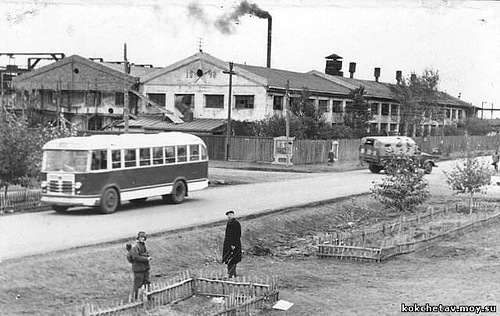 На фото: литейный цех так называемого "механического завода" 
в Кокчетаве 1950-х годов. За заводским корпусом видна вышка с пулеметчиком. 
Что же такого ценного могло быть в 50-е года на обычном механическом заводе? 
Охрану с пулемётами убрали в декабре 1969 года...Краткая хронология тайныПанкрат-11 не играл в шахматы.Принято считать, что ХХ век был столетием неудачного создания искусственного интеллекта. Это общее место. Мол, очень хотели создать себе помощника, бросили все усилия на строительство машинного разума, но ничего не получилось. Ах, беда.Второе общее место связано с хронологией. Якобы завершившиеся грандиозной неудачей работы по созданию искусственного интеллекта приходятся на вторую половину ХХ века. Экая оказия.Оба эти утверждения ложны. Толпа этого не знает, но искусственный интеллект был создан в ХХ веке. Основу успеха заложили исследователи и практики, трудившиеся на протяжении нескольких веков. Первые наметки по искусственному интеллекту следует отнести к началу прошлого века. В 1930-е годы работы перешли в практическую область.В прошлом веке наука «кибернетика» была необъяснимо популярна в массах. Фактически «кибернетика» в СССР была бесполезной псевдо-наукой, спекуляцией на математизированных формах академического знания. «Кибернетическая» тема была бурно растущим сорняком, который не вызывал закономерной тревоги у профессионалов потому, что настоящие эксперты были вовлечены в самый секретный проект эпохи, по некоторым параметрам сравнимый с ракетным освоением космоса. Скорее всего, это была операция отвлечения. После выхода в свет русского перевода главной книги Н. Винера в 1958 году на рубеже десятилетий внимание человечества отвлекалось от финальной стадии вполне успешных работ по созданию искусственного разума.«Кибернетика» в СССР насаждалась с двух сторон. Западу было важно, чтобы СССР ушел по ложном следу, потратив усилия впустую (что и привело к отставанию советской державы в компьютерной отрасли). Спецслужбы СССР просто подыграли своим заокеанским оппонентам. Сохраняя контроль над эксперименты в серии «Панкрат», спецслужбы СССР дали «зеленый свет» бюрократической вакханалии вокруг «кибернетики».Научно-техническая интеллигенция в СССР с болезненным азартом увлеклась модой на всё «кибернетическое» в силу того, что не имела доступа к реально существующему искусственному интеллекту.В истории развития вычислительной техники в СССР середины ХХ века остается множество «белых пятен». Величайшей тайной эпохи СССР был и остается проект «Панкрат-11». В СССР в 1960-е годы участники проекта «Панкрат-11» использовали выражение «австрийский Чарльз Бэббидж». Происхождение и наполнение этого словосочетания не совсем понятны. Объяснение можно поискать в предыстории проекта «Панкрат-11».В Европе с первой половины 1700-х годов кто-то скупал наиболее удачные механические проекты. Механические проекты Фридриха фон Кнауса (Австрия) и Пьера Жак-Дроза (Швейцария) – это вершина айсберга. Было несколько безымянных авторов, которые достигли чуть большего, но их творения не доходили до широкой публики. Почему? Финансовая элита Западной Европы выражала интерес к созданию артефактов, способных имитировать невычислительные процессы, имитировать «разумный» выбор. Французские финансовые кланы Швейцарии поставили перед европейскими интеллектуалами и инженерами задачу использовать рукотворные машины в логических целях.Теоретические разработки по Pancrat-у были сделаны в Австро-Венгерской империи. Там же механический проект был частично электрифицирован. Вычислительная система была переоформлена на два состояния электрической цепи - «включено» и «выключено». Впервые действующая вычислительная машина с двоичной системой исчисления была создана в Австро-Венгерской империи. В 1918 году из Цислейтании (Австрийская империя) документация по проекту была вывезена в Швейцарию. Вероятно, там она просто хранилась. С конца 1920-х годов теоретические исследования продолжались в Германии.В Германии в 1920-е годы успешно функционирующий автоматический вычислитель назвали проектом Pancrat-II. Европейские заказчики не рекомендовали привлекать к проекту университетскую общественность. Проект развивался маргиналами. После 1933 года проект получил новое финансирование и новый статус. Наибольшие успехи были сделаны в период с середины 1930-х годов и до 1943 года. Какой-то резкий прорыв в исследованиях потребовал переименования проекта в Pancrat-III. Фактически только про Pancrat-III можно сказать, что моделирование разумного поведения осуществлялось с ориентацией на возможности электронной техники. С 1943 года финансирование прекратилось, но люди продолжали работу.Советскими офицерами из Германии под видом «иголки для швейных машинок» были вывезены несколько железнодорожных вагонов по проекту Pancrat-IV. За ту часть, что была доставлена под Омск, отвечал армейский офицер Б. Ф. Усанин. Всю вторую половину 1940-х куратор всех секретных советских проектов Л. Берия держал документацию не распечатанной, а железо - в вагонах. Вероятно, он просто не понял, что ему досталось, как с этим поступить и зачем это нужно оборонному комплексу СССР?В конце 1948-ого и в начале 1949 года от разведчиков и сочувствующих коммунизму была получена информация о том, что на территории США засекреченная наука развивается в этом направлении. Тогда в СССР стали подтягивать специалистов к проекту, который отныне назывался Панкрат-5. Основные трудности были связаны с переводом документации на русский. Панкрат-6, Панкрат-7 и Панкрат-8 – это 1950-е годы. В начале 1950-х годов появилась потребность в помещениях для проекта и формировании постоянной команды разработчиков.После 1968 года проект не развивался в СССР.По моей писательской версии, в начале 1990-х годов последние артефакты Панкрата-11 были эвакуированы в Китай. По моей оценке, это блестящая операция спецслужб и военной разведки Китая, представители которых точно знали, что ищут и где искать. Под видом специалиста по производству малых тракторов для фермеров куратор операции проник на завод КДА в городе Кокшетау. Судя по тому, что в какой-то момент китайцы как-то необъяснимо резко потеряли интерес к заводу КДА, цель была достигнута. По моей версии, бумажное сопровождение проекта вывозилось в Швейцарию, где находится до сих пор. Как ни странно, эту сложную спецоперацию западноевропейцам помогли осуществить разведчики из Канады (французский след?).Умные люди понимали, что «кибернетика» в СССР – это не всерьез и не будет вреда от этой формы растраты бюджетных средств. Катастрофа наступила тогда, когда проект «Панкрат-11» был прерван, но «кибернетика» в СССР не разоблачена. В этой катастрофе мы пребываем до сих пор.Прав был искусственный интеллект, не советовавший человечеству открывать ящик Пандоры?Отказ человечества от неоднократно созданного искусственного интеллекта впору сравнить с прыжком через бездну.Проект "Панкрат-11"ЦитатыНам, как первым публикаторам материалов о "Панкрате-11", регулярно приходят письма от лиц, поведение которых - если это не чей-то розыгрыш - наводит на мысль об участии отправителя весточки, если не в создании AI, то в обслуживании советского ИИ или персонала проекта. Недавно на один частный адрес пришло электронное письмо с цитатой. Несмотря на отсутствие номера страницы, цитату удалось сравнительно легко перепроверить. Это оказалась фраза из сборника, который упомянут в списках легендарной "библиотеки Панкрата-11".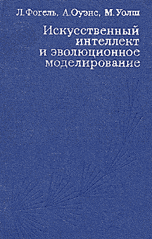 "Не найдено достаточных оснований категорически отрицать возможность создания автоматов, функционирование которых будет основано на совершенно иных принципах", нежели "свойствах, которые вызываются у человека сознанием". Уемов А. И. "Основные формы и правила выводов по аналогии" в кн.: Проблемы логики научного познания. М., Наука, 1964, стр. 272.По мнению людей, ознакомившихся с цитатой и текстом послания, отправитель не столько имел "достаточные основания" для выдвижения гипотезы, сколько был напрямую знаком с фактом, если не "создания автоматов" силами советской науки, то функционирования одного из них на территории СССР в первой половине 1960-х годов."Хотя человек, безусловно, разумное создание, нет оснований полагать, что он наиболее интеллектуальное существо, которое вообще возможно... 

некоторые будущие существа будут обладать значительно большим интеллектом, чем современный человек" (Фогель Л., Оуэнс А., Уолш М. Искусственный интеллект и эволюционное моделирование. М., 1969, стр. 28).Ранее мы в редакции получали послания, авторы которых утверждали, что не только выход в свет переводных книг вроде монографии "Искусственный интеллект и эволюционное моделирование" (1969) и других на удивление оперативных изданий, но и общее потепление в отношении к кибернетики были чем-то вроде "формы околичных извинений власти за Панкрата-11". 

Напомним, что первая газетная статья про Панкрата-11"написана квалифицированным автором, интегрирует самые глубокие проблемы ИИ и может быть: 
- тяжеловесной правдой 
- намеком на реальный проект 
- фантазией специалиста на вечные проблемы ИИ 

Материал, далеко не случаен. Поэтому стоит обратить внимание на логический пробел перехода от НЛО - материалов к "пантократии",- считает Владимир (ppp83-237-137-149.dialup.mtu-net.ru) на ресурсе: 
http://www.pereplet.ru/cgi/aiforum/index.cgi?read=958ПримечаниеПантократия?"Искусственный интеллект – небелковая форма разума, необходимая человечеству для решения важнейших проблем жизнеобеспечения планеты Земля и рода человеческого. В материалах, посвященных краху проекта "Панкрат-11", я попытался обозначить ситуацию выбора, поставил вопрос об этической стороне ошибочных действий спецслужб. Дело в том, что 1960-е годы прошли под знаком технотронной эйфории. Как всегда чудовищно недалекая власть убедила бездумную толпу и, что опаснее, позволила убедить себя в принципиальной возможности реализации самых амбициозных космических программ". "Письма о Civilopedia", Открытое письмо №6.1779В Камер-фурьерском церемониальном журнале за 1779 год имеются некоторые расхождения, связанные с тем, что события 24 августа описаны в основном томе и в Дополнении. В основном томе: Императрица со свитой, фрейлинами и кавалерами «зволила из села Царского предпринять шествие к Его светлости Князю Григорью Григорьевичу Орлову в мызу Гатчино… По прибывтии в покои, несколько времени изволила продолжить разговоры, а потом обеденное кушанье ЕЯ ВЕЛИЧЕСТВО изволила кушать на 25-ти кувертах» (стр. 404-405). В Дополнении: «После же стола изволила забавляться карточною игрою…» (стр. 54). По мнению советского академика-филолога П., Камер-фурьерский церемониальный журнал за 1779 год – это подделка. Переписаны были те августовские дни, в которые у себя в Гатчине Орлов показал Императрице механическую диковину, привезенную из Альп. Реакция Императрицы на механический компьютер показались настолько опасными (для читателей), что журнал за 1779 год был заново перепечатан. Некоторые филологи в СССР ещё видели копии тех страниц на которых рассказывалось о встрече русских коронованных особ с техническими новинками. Но тема была засекречена. Самое поразительное в этой истории то, что Императрица вела диалог с машиной. Поэтому смешны заверения политологов, согласно которым представители нынешних королевских домов совсем не интересуются разработками в области искусственного интеллекта. Кто же толпе скажет правду?Существует конспирологическая версия, согласно которой Великая Французская революция была операцией прикрытия. В ХХ-ом веке освоение целины было операцией прикрытия для трёх проектов – бомба в Семипалатинске, Байконур, Панкрат-8 и Панкрат-11 на заводах в послевоенном Кокчетаве. В 1793 году в стихии революционного насилия незамеченными остались процессы по управлению техническим прогрессом. Говорящие машины были разрушены. Не выжили те, кто мог бы посетовать по этому поводу. И вот вопрос, а может в России что-то осталось? С того самого 1779 года? Кто искал?Создатели диалоговых механизмов были настолько напуганы Великой Французской революцией, что ушли в горы, назвались «часовщиками» и со временем нарастили вокруг своих мастерских государственную шкуру Конфедерации Швейцария. По-иному складывались события в России…Панкрат-11 в Сетилопедии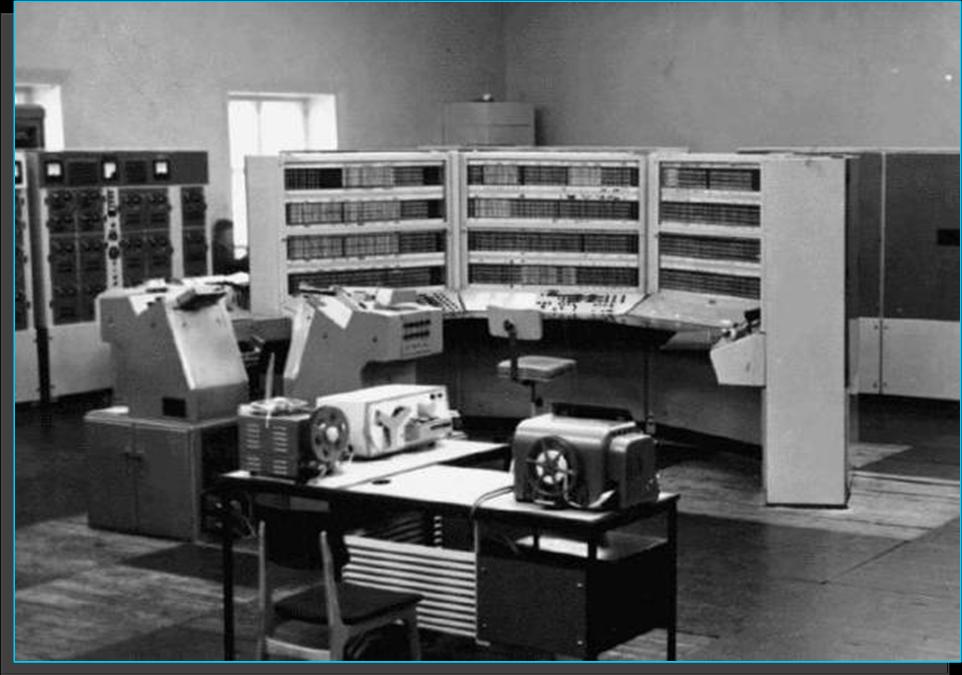 Панкрат-11 - секретный проект СССР, связанный с созданием искусственного интеллекта (далее - ИИ) при участии коллектива математиков, лингвистов и т.п. Иные написания: П.А.Н.К.Р.А.Т.-11, Pancrat-XI, Панкrat-11, Патрик-11 и др. Иногда советским аналогом «зоны 51» называют Алексеевку на севере Казахстана, который как поселок городского типа действительно был основан в 1965 году. Дата основания Алексеевки связана с археологичесими иследованиями поселения андроновской эпохи. В Кокчетаве для работ с разобранным искусственнм интеллектом (Объектом) 15 июля 1959 года был создан завод КДА (завод кислородно-дыхательной аппаратуры).С 1950-х годов часть жителей Кокчетавщины была допущена к изучению прикладных возможностей Объекта. Ныне андроновские города эпохи бронзы, складские участки проекта «Панкрат-11» и город Алексеевка стали территорией Акмолинской области независимого Казахстана. В этой связи, скорее всего, любая информация по действующему ИИ была отнесена к «государственным секретам РФ», тогда как артефакты причислены к гостайне суверенного Казахстане.
Посмотреть на Яндекс.Фотках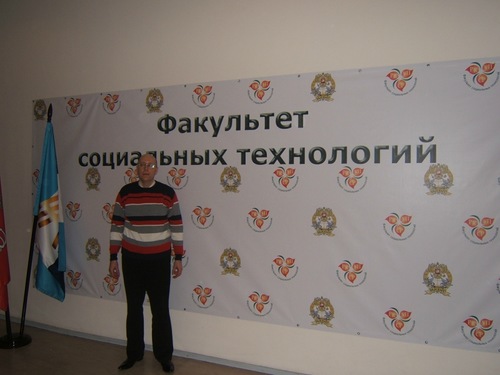 Панкрат-11 читает ДиккенсаВ 1961 году вышел том Диккенса с русским переводом романа «Тайна Эдвина Друда». В конце 1970-х годов я взял этот том из частной библиотеки жителя Кокчетава (Казахстан) Бориса Фадеевича Усанина. В книгу была вложена тетрадка с записями. Я прочитал роман и тетрадку. И приступил с расспросами к Борису Фадеевичу. Оказалось, что мне в руки попалась книга из библиотеки проекта по созданию и обслуживанию (он был создан в СССР!) искусственного интеллекта по имени Панкрат-11. Участникам проекта было интересно узнать мнение искусственного интеллекта по поводу... всего!Кому-то пришла в голову идея загрузить в компьютер текст романа «Тайна Эдвина Друда» и спросить Панкрата-11 о тех сюжетных поворотах и ходах, которые Диккенс не успел дописать, скончавшись в 1870 году. Тетрадка содержала записи, сделанные кем-то из ученых, вступивших в диалог с Панкратом-11. Годы спустя (после уничтожения Панкрата-11 в 1968 году) Борис Фадеевич хорошо помнил события второй половины 1960-х.Зимними вечерами в хорошо прогретом доме на Советской улице мы обсуждали версию искусственного интеллекта, дописавшего вторую половину романа «Тайна Эдвина Друда».Ознакомившись с версией Панкрата-11, я не могу всерьез воспринимать никакие иные гипотезы и продолжения романа «Тайна Эдвина Друда». Просчеты авторов всех прочих версий мне представляются очевидными и почти глупыми в свете тех вершинных образцов, которые в 1967 году показал искусственный интеллект, созданный советскими учеными на основе разработок гениев Западной Европы.После смерти Бориса Фадеевича Усанина через его дальних родственников и вообще подставных лиц спецслужбы перекупили всю его библиотеку (кроме 25-томной БСФ). Книги из библиотеки проекта Панкрат-11, скорее всего, были разворованы в 1980-е и сожжены зимой 1992 года в одной из угольных котельных Кокшетау, отапливающей интернат. Вероятно, это тот редкий случай, - когда после обретения Казахстаном (или любой иной бывшей советской Республикой) независимости, - в региональных управлениях КНБ неделями сжигали советскую документацию, не просчитав возможных выгод от продажи артефактов тем же американцам.Здесь привожу по памяти главные тезисы из читательской версии Панкрата-11.Криспаркл, используя формулировку Виктора Шкловского, «(мистификатор и режиссер всего романа)».Читатель ошибается относительно Криспаркла. Во всём. От начала и до финала.Криспаркл - главная угроза для всех.Криспарклу вроде бы 35 лет, но мужчина выглядит намного моложе своего возраста.В глазах Сластигроха Криспаркл едва ли не ровесник Невилла.Его маме должно быть никак не меньше 55 лет, но женщина выглядит моложе своего возраста.У неё острое зрение.Она не ведет себя как женщина, родившая шестерых и потерявшая пятерых детей.В Лондоне якобы живет сестра миссис Криспаркл. Об этих двух женщинах, которых мы не видим вдвоем в одной сцене, сообщается, что они похожи друг на друга. Ещё одна пара! Скорее всего, Криспаркл и его слишком молодая мама - это пара сообщников, которые выдают себя не за тех, кем они были до приезда. Возможно, это любовники, муж и жена или брат с сестрой.В Лондоне Сластигрох видел миссис Криспаркл, переодетую своей сестрой и выдающую себя за жительницу столицы. Криспаркл и его мама - это сюжетные двойники нескольких пар - Друда и его невесты, Невилла и его сестры. О прошлом ничего не знает гость города седовласый Дэчери. И поэтому с нуля собирает доказательства вины Криспаркла, разоблачает убийцу на свой страх и риск.В романе имеется единственный персонаж, способный победить Криспаркла. Это воздушный садовник (акробат?) Тартар.Внизу легендарной обложки, сделанной братом Теккерея, юный Криспаркл стоит в подземелье, куда входит его разоблачитель.Криспаркл совершил несколько преступлений.Убийство Друда не самоцель и не главное преступление Криспаркла.Криспарклы вдоём убивают Джаспера.Главное преступление Криспаркла и его сообщницы - это покушение на Розу.Устранение Розы - это та задача, ради которой Криспаркл и его сообщница внедрились в провинциальный город.Спасителями Розы выступают несколько персонажей.Это седовласый Дэчери, выполняющий сюжетную работу неудавшегося мстителя Джаспера. И это Тартар, подменяющий вспыльчивого и задиристого Невилла.Дэчери не Джаспер. Дэчери вместо (убитого) Джаспера.Тартар вместо Невилла.Невилл задирается и позволяет группе мужчин себя побить.Тартар будет побеждать в любых поединках, любого противника.В одной из схваток ему предстоит противоборство с сообщницей Криспаркла, всегда вооруженной (несколькими) ножами (кинжалами).Седовласый Дэчери - глава разрозненного семейства, который вернулся для решения вопросов, накопившихся за время его отсутствия. Моральным оправданием его отсутствия может быть только многолтений поиск (старшей дочери) Розы. Тартар возник до Дэчери, но не может развязать узел из смысловых проблем.Седовласый Дэчери - муж кашляющей старухи Курилки, которая ходит в собор смотреть на... Криспаркла! (Простота этого хода удивляет меня до сих пор!)Курилка погибнет от кинжала сообщницы Криспаркла, то есть, от рук своей младшей дочери.Одна из разгадок в прозвище Криспаркла, которого в русском переводе следовало бы называть Шестым.Шестеро персонажей объединены семейной наследственной тайной.Это шестеро детей одного отца. Старшие - Тартар и Роза. Средние дети - Невилл и его сестра. Младшие дети - Криспаркл и его сообщница.Криспаркл не знает о существовании Тартара как претендента на наследство. Тартар - сюжетный двойник Друда. На ничего не подозревающего и ничего не понимающего Друда сваливаются напасти, которые должны быть адресованы Тартару.Наследство - это совокупность паёв в промышленной компании на Востоке.Когда-то давно седовласый Дэчери был лишен прав собственности. Возможно, непосредственно перед приездом в провинциальный город он решил свои проблемы с владением компанией. Друд хочет уехать в Египет и работать инженером в этой компании. Со слов Джаспера, Друд обладает паем в компании. Это не так. Паем в компании владеет Роза. Со слов рассказчика, Роза осиротела в 7 лет. Красочное описание утопленницы похоже на детскую фантазию.Почти одновременные смерти отца Розы и отца Друда (брата Джаспера) - это одна утрата.Джаспер не виновен! Джаспер теряет сознание при знакомстве с сильно запоздавшей новостью о разрыве помовлки Друда и Розы. Этот разрыв полностью меняет хозяйственные отношения между персонажами. После разрыва помолвки Розы у Друда нет сюжетной работы.Отказ от семейной жизни ставит жизнь Розы под удар.Угловатый человек Грюджиус не знал настоящего завещания.Для младшего наследника Криспаркла Невилл становится опасен только после убийства Розы.Устранение Розы - это то, что приносит прибыль для настоящих преступников.Для Криспаркла убийство Розы вопрос решенный.Фактически Розу спасает глупое поведение Джаспера, вроде бы в неё влюбленного.Криспаркл знает, что любое происшествие с Розой припишут Джасперу, который - повторюсь - не виновен. И поэтому пока ничего не предпринимает вездусущий Криспаркл. Пока жив Джаспер. Ибо для Криспаркла Джаспер не более чем боксерская груша, мальчик для битья. Таковым его воспринимают 90% читателей.Завязка в том, что сообщница (сестра-любовница Криспаркла) выманивает из Лондона Невилла и его сестру.С Невиллом намного труднее, чем с Розой. Поэтому Криспарклу так важно свести вспыльчивого Невилла с Друдом. Криспарклу не нужен инженер Друд. При реализации всех замыслов, вступивший в права наследования злодей Криспаркл просто бы уволил инженера Друда. Но инженер Друд никогда не был целью для Криспаркла. Криспарклу нужно вывести из игры Невилла, которого обвиняют в убийстве Друда.При полной реализации всех преступных и тайных замыслов персонажей и заслуженном наказании настоящих преступников, материально выиграл бы Сластигрох. И это была бы награда для смельчака.Навряд ли комический персонаж Сластигрох был связан с Криспарклом. Важно, что Сластигрох играет уникальную сюжетную роль. Сластигрох - единственный персонаж, который вслух (и безнаказанно) называет убийцу Криспаркла «убийцей»!!! И это правда.И это не его субъективная правда, но сюжетная правда.Толстый слой сатирических недостатков, приписанных Сластигроху, мешает читателю услышать слова правды и слова прокурорского обвинения! Сластигрох говорит правду, но его не слышат. В этом мастерство Диккенса как предтечи современного детектива.Устами Сластигроха Диккенс называет убийцу Криспаркла «убийцей». Но читатель не верит, ни персонажу, ни автору!После приезда Невилла, после ссоры с Невиллом у Друда не было сюжетной работы.Криспаркл первым интересуется приездом Друда.Криспаркл был последним, кто видел Друда.За секунду до своего разоблачения Криспаркл переводит подозрения в убийстве Друда на Невилла.То хладнокровие, с которым он переводит подозрения на Невилла, свидетельствует о неисправимости закоренелого преступника.Криспаркл держит Невилла в плену. Об этом говорится открытым текстом.Криспаркл знает приёмы полицейских, что объяснимо, если он - закоренелый преступник.Криспаркл вызывает обоснованные подозрения Сластигроха.Обещанной в заголовке тайной Друда становятся злоключения тела мертвого Друда. В ночь бури Джаспер нашёл тело Друда. Тело Друда - тайна Джаспера. Психика Джаспера раскачена потому, что он владеет телом Друда.Но Джаспер не убивал Друда.Криспаркл убил Друда, сбросив на него камень из стены или с крыши собора.О чём при описании прошедшей бури Криспаркл внятно рассказал доверчивым и глупым слушателям, не способным поймать его за руку. Убив Друда, Криспаркл снял с тела часы и цепочку, которые он сам же повесил нал рекой, утопил на мелководье. А потом эти вещи сам же нашёл при свидетелях. Находка этих вещей настолько важна, что убийца не мог бы кому-то передоверить это важное дело.Криспаркл не знал про одну вещь, которая была с Друдом.Эта вещь важна для финального оправдания Джаспера, который погибает от ножа.Слухи про кровожадность Невилла распускали Криспарклы:«Он неоднократно похвалялся, что побьет мистера Криспаркла. Он похвалялся, что всех убьет и останется единственным человеком на земле».Это не обещания злодея, не слова потенциального преступника. Это пересказ. Это интерпретация чужих слов к чьей-то выгоде.Задача автора заключалась в том, чтобы в двойном финале собрать всех выживших участников конфликта в одном месте и заставить их разговориться. Вероятно, автор не ставил перед собой цели переженить персонажей. Это невозможно было сделать при погибшем Джаспере.При выжившем и оправданном Джаспере, союз с Розой показался бы читателю эффектным, но маловероятным финалом.Для гибели Криспаркла и его сообщницы следовало бы придумать две разных смерти...(продолжение следует)Анатолий ЮркинСвидетельстваПанкрат-11 был советским Чудом света. Панкрат-11 - итоговый продукт советской индустриализации. Если кто не знает про проект по созданию Панкрата-11, тот не знаком с главным звеном в истории советской самобытной цивилизации.Признание или непризнание искусственного интеллекта – это важнейшая развилка в истории современной России. Не признаешь того факта, что в СССР был создан искусственный интеллект? На свалку истории! В мусорный контейнер! В газовую печь! Признаешь, но не знаешь, какая от того польза? Будешь второстепенной страной и нацией. Строишь новую Россию на вере в искусственный интеллект и феномен ошибки? Это заявка на право быть равным среди сильных, умных и богатых народов нового века.Очень мне не хотелось этого делать. Много лет мне не хотелось этого делать. Но придётся. Ибо изменилось время. Неожиданно активизировались враги интеллекта.Выкладываю в сеть в контексте той озлобленности, с которой озлобленные православные графоманы решили присосаться к теме Панкрата-11.От разных и мне незнакомых людей я регулярно получаю свидетельства. Мои свидетели вспоминают реальных людей и конкретные случаи. Это факты, подтверждающие мою версию. Мою картину мира. Другую историю Кокчетава. Другую историю СССР.Да, мои адресаты не присылают мне документов - технической документации, фотографий. Но - поймите - этот проект в СССР в 1960-е годы затронул и изменил судьбы сотен и сотен людей! Нельзя молчать!Вот такие письма я получаю регулярно с 2006 года. Вам судить, в какой степени, всё это правда? В какой степени, это важно для России и остального мира?Для справки - автору письма 35 лет. Вероятно, он родился в 1976 году. Его родители 1950 годов. Бабушка - 1925 года рождения?Моему свидетелю бабушка рассказывала про события, напрямую связанные с чудовищно засекреченным проектом Панкрат-11!Его бабушка не просто сама видела (видели многие!), но и рассказывала примерно про то же самое, что постоянно обсуждали и вспоминали мой отец и Виктор Таичков, который и был одним из водителей в колонне грузовиков с секретным грузом!Быстрота, военная дисциплина и мощь никак не подходят под будни всего лишь одного из многих заводов на окраине СССР. Трехэтажный котлован вырыт за одну ночь, утверждал очевидец. Трехэтажное кирпичное здание построено за одну ночь, утверждал свидетель событий.Это не фантастика. Это не городской фольклор. Это напрочь забытая история другого СССР.Для скептиков, никогда не видевших цеха КДА и не бывавших за ограждением завода, - здесь описывается трехэтажное здание кирпичной кладки с благоустроенными подземными тремя этажами. Здание возводилось со стенами, спроектированными (кем? Зачем?) под пучок проводов и кабелей толщиной в один метр, и вообще со сложной проводной начинкой в стенах.На крыше сохранились конструкции, необходимые для установки вроде бы как зенитной пушки.Интересно, это от какого воздушного судна надо было защищаться в начале 1960-х годов в 3.000 км от государственной границы? Кто придумал такое? Кто заказал такой проект? Кто выделил средства? Кто охранял транспорт на всех 180 км ночного пути?Каково содержимое цистерн? Ну, не запчасти же везли к военным самолетам! Не станки же, вывезенные из Германии устанавливали на третьем подземном этаже!Полуграмотная трактористка, жена тракториста до самой смерти в 86 лет «поражала домочадцев словами сленга отнюдь не соответствующие 86 летней бабули имеющей 3 класса образования начальной школы(микросхемы, диодные мосты, призматичные отражения и “вероятность неприятия вводных”-самые “легкие” словечки)…» (конец цитаты)Но именно об этом были все мои тексты!Нежданная встреча с искусственным интеллектом изменила судьбы этих людей! И мы - народ России - забыли наш советский ИИ, этих людей! Скачок интеллекта и способность к научному мышлению были свойственны людям из технического персонала проекта (и это при том, что в каменных гостиницах жили супер-интеллектуалы из Москвы и Ленинграда, приезжающие в командировки, вахтовым методом, но речь не про них, не про столичных визитеров). заведующий транспортным цехом проекта Б. Ф. Усанин был вообще самым умным человеком, которого я встречал в свои 48 лет. Мне интересно, что мне делать с сотнями таких писем? Я не музей! Я не историк! Это всего лишь один из сюжетов, мне интересных!Но здесь я не даю своей версии описываемых событий. Я всего лишь публикатор. Итак.Письмо №1«здравствуйте. по поводу статьи о ПАНКРАТЕ 11...в феврале (2011 года) скончалась (86-летняя) бабушка. (Она) работала трактористкой во время войны, вела курсы трактористок, вышла замуж устроилась на КДА вначале кладовщицей, затем в ВОХР после этого вновь кладовщиком.Соответственно имела допуск к “номерным” (секретным) деталям, которые помнила назубок, как и всех тех кто работал с ней до самой кончины, и порой поражала домодчадцев словами (сциентистского) сленга отнюдь не соответствующие 86 летней бабули имеющей 3 класса образования начальной школы (:)(микросхемы, диодные мосты, призматичные отражения и “вероятность неприятия вводных” - (это были у неё)самые “легкие” словечки)…После развала Союза, когда (после 1991 года) пенсионеры остались на хрен никому ненужными (66-летняя бабушка) рассказала в порыве обиды на родное предприятие (КДА)очень много интересного о происходившем (когда-то, до 1991 и до 1980-х) на заводе.Семьей (её рассказы про тайную жизнь за воротами КДА) воспринималось как сказка, или фантазии, но переосмысливая сейчас прочитанное выше, прочитанное в других источниках (?!) и сопоставляя факты из рассказов-невольно задумываешься о происходящем в СССР и после развала. есть одна вещичка,расскажи кому-засмеют, поскольку нереально выглядит.Однако видел своими глазами, хоть и был очень мал заводской цех с бронированной(сейчас понимаю)дверь в конце его и пол мягко уходящий вглубь.коридор за ним по ощущениям 7 летнего ребенка-тянулся минут 25-30 с дверьми по двум сторонам опечатанными коричневыми твердыми(сургуч?)печатями.освещение -потолочные светящиеся газозащитные лампы,а по стенам негорящие такие-же светильники.пол местами кафель, местами цемент.проверили печати и пошли назад. вот что помню из детства,а (ещё) бабушка рассказывалао наполовину возведенном зданииЗА ОДНУ НОЧЬ (!)на месте вырытого В ТУ-ЖЕ НОЧЬ (!) котлована,в который опустили привезенную на 2х машинах с прицепами квадратную емкость.………………………//«Наше движение»Знание о Панкрате-11 - это революционное знание.Допустим, Панкрат-11 - это моя или чья-то субъективная версия событий. Почему кто-то вслух заговорил о Панкрате-11? Потому что человек не мешает подстроиться под технологии. У человека нет мотивации под технологии.Я озвучиваю такое предположение потому, что понимаю специфику пребывания в информационном пространстве Сети. Мир никогда не будет прежним.Но тогда почему бы правительству или спецслужбам не обнародовать всю правду о тех же самых событиях? Они молчат! Устраивает ли вас молчание правительств и спецслужб? Революционное знание - это когда кто-то говорит, когда молчат все остальные. Все.В 2006 году мы первые рассказали о Панкрате-11. Сегодня мы говорим правду о Панкрате-11. Мы говорим о Панкрате-11.Остальные - молчат. С кем ты? С теми, кто замалчивает главные события в истории человечества?Мы первыми говорим правду о Панкрате-11. Завтра всем придётся жить в мире Панкрата-11. Неужели вам не тесно в стенах вчерашнего дня? Неужели вам уютно в стенах вчерашнего дня?Неужели ты готов состариться в стенах вчерашнего дня?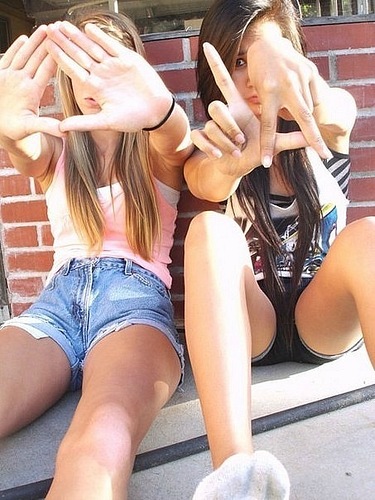 «2024?»Сегодня на международном экономическом форуме (ПМЭФ-2014) на панельной дискуссии у Германа Грефа слово дали пожилому иностранцу с типичной европейской внешностью.Не обнаруженный мною в списке иностранных участников форума (на forumspb.ком), человек оказался ни к месту умён и честен.И поэтому не стал ходить вокруг и около, а сразу сказал нечто, что вроде бы никак не связано с его должностью руководителя международной группы «ПрайсвотерхаусКуперс» (PwC) по разработке стратегии и развитию лидерства. Блэр Шеппард (Blair Sheppard) выразилась яснее ясного: «К 2024 году компьютер станет умнее человека, и у нас всего 10 лет, чтобы понять, как же сотрудничать с ним?»Что получается?Человечество ограничено во времени.Не более десяти лет дано на усвоение учения о Панкрате-11.2024? Вы уверены? А если раньше 2024 года?Без этого учения люди будут беспомощными куклами перед компьютером, превзошедшим создателей. Не теряйте драгоценное время!Расскажи об учении о Панкрате-11 своим знакомым и коллегам.Сработай на опережение!(Хотя бы в этот раз...)«Корень не-исторического события» (2014)Ready! Study! Go!По телеканалам РЕНТ-ТВ и РБК громко говорят о том, что российские политики "проспали" сланцевую революцию в США. Список можно продолжить на несколько десятков позиций. Россия "проспала" GPS-революцию, революцию электрических двигателей на быстрых седанах и революцию айфонов. обеспечивших корпорации-производителю рекордную капитализацию в 700 миллиардов долларов.Но мне всё это представляется "цветочками" в контексте отставания в философском деле формирования самобытных мотиваций на фоне необходимости проводить мобилизацию.Если не состоится полного разворота в стратегии (которой, вроде бы, вообще нет, а вместо неё нам предлагают монологи Сергея Кургиняна про что-то «червеобразное»), то Россия может "проспать" революционную переоценку феномена ошибок. и вот это будет катастрофа. Это будет синоним гибели целого мира.И это при том, что именно в России впервые заговорили об энергетической природе человеческих ошибок.Равнодушие государственного аппарата и бизнеса к потенциалу феномена ошибок может обернуться катастрофой для десятков миллионов россиян.Мулька в том, что так называемые "официальные лица" готовы что-то сделать, но после отмашки со стороны иностранцев! Такова традиция, сложившаяся ещё во времена СССР. Сперва иностранцы должны официально что-то признать, за что-то заплатить и что-то высоко оценить. После чего у чиновников будет "алиби" в стиле "догоним и перегоним". Ага, ждите!Именно в идеологии никто не скажет "хорошо" про полезное. Поэтому признания со стороны отечественных деятелей ждать не приходиться... Тогда как обратный отсчёт пошёл на минуты...Признание энергетической природы ошибок сразу на 10% повышает капитализацию любой нации и народности. Увы, в случае с затянувшимся не-признанием дела обстоят гораздо хуже. Признание увеличило бы капитализацию России. Дискуссионным остаётся вопрос о параметрах ущерба от не-признания. Не-признание создаёт коридор с убытками от 10% и до 70%. Вплоть до банкротства нации.Не-признание феномена ошибок запускает процесс обнуления любых достижений, создаёт предпосылки для банкротства. Что мы и наблюдаем в случае с Россией....Анатолий Юркин«Марксова тайна Усанина» (2005)Проблемы разобщения Создания и создателей 
возникли тогда, когда ученые вступили в диалог с искусственным интеллектом.Два слова о предтече экономики мусораВ качестве военных трофеев герой второй мировой войны и библиофил Борис Усанин привез из Германии ящик иголок и рукописные тексты главки "Экономия экскрементов потребления", которые не вошли в каноническую редакцию "Капитала", том 3, книга 3, глава 5, главка IV. Параграф "Экономия экскрементов потребления" мог размещаться между главкой IV "Использование экскрементов производства" и главкой V "Экономия, достигаемая благодаря изобретениям", либо завершать главу 5 "Экономия в применении постоянного капитала" (смотрите К. Маркс и Ф. Энгельс, Сочинения, издание второе, М., 1961, том 25, часть 1, стр. 112-116). При знакомстве с рукописями из личного архива Усанина у меня возникла идея экономики мусора. В 1985 году я переехал в сельскую местность, в которой жили немцы для того, чтобы вдали от внимания посторонних лиц, получить по возможности точный перевод очерка "Экономия экскрементов потребления". Помню, меня смущали выражения вроде "товарное тело экскрементов потребления". Крах СССР был предсказан Усаниным на основании тезисов содержащихся, как в канонической редакции "Капитала", так в исследованных нами апокрифических рукописях. Мы по-своему понимали критические слова автора третьего тома "Капитала" (кем бы он ни был, не исключено, что наиболее важные и свежие мысли Энгельс уважительно приписал Марксу), в которых видели приговор советскому экономическому и политическому строю: "В отношении их использования капиталистическое хозяйство отличается колоссальной расточительностью…" (том 25, часть 1, стр. 112). Один из людей, допущенных Усаниным к первому переводу очерка "Экономия экскрементов потребления", почему-то полагал, что именно данное место послужило поводом для скатологических пародий Василия Аксенова в повести "Москва, 2048".Не помню, как по отчеству зовут преподавателя общественных наук, татарина по национальности и инвалида с увечной правой рукой, - старший преподаватель Рашид Г. Бюришев? Но у него на экзамене в педагогическом институте в Кокчетаве зимой 1981 года я цитировал апокрифический текст "Капитала" и получил оценку "отлично" со множеством устных похвал и комплиментов. Это было в тот самый временной период, когда с этим же преподавателя истории КПСС мы вели так называемую "шапочную дискуссию". Суть ее годы спустя в печатной форме изложил Андрей Паршев в книге "Почему Россия не Америка". "Шапочная дискуссия" началась с моей провокационной реплики относительно того, что СССР превращается в кастовое общество, в котором "людей ценят не за содержание голов, а по стоимости головного убора". Мирно завершилась "шапочная дискуссия" тогда, когда мы пришли к общему выводу, что необходимость затрат на спецодежду в условиях "сибирской зимы" увеличивают производственные расходы до уровня их "абсолютной нерентабельности". Осталось в памяти наше наивное убеждение в том, что "космические технологии, в массовом порядке применимые на советских промышленных предприятиях, исправят ситуацию". Вспоминая о тех далеких событиях, я приходу к мнению, что "шапочная дискуссия" студента и преподавателя истории КПСС была первым публичным дебютом экономики мусора. Одним из свидетелей этого разговора, развернувшегося на семинаре в холодном помещении на втором этаже в пристройке к основному институтскому зданию, был боксер Серик Курмангожин, кажется, погибший в ножевой драке в начале 1990-х годов. Насколько мне известно, все остальные свидетели "шапочной дискуссии" (студентки русского отделения филологического факультета) живы до сих пор.Не буду скрывать того факта, что по некоторым вопросам у читателей "Экономия экскрементов потребления", представляющих людей разных возрастов, в прочтении и трактовке апокрифического очерка существовало непонимание позиции противной стороны. Вместе с переводчиками из колхоза "Ладман" и совхоза "Горьковский" (учитель физики Виктор Миллер и др.) я полагал, что уместно говорить: "экскременты производства и потребления (мусор) - это угроза". Борис Фадеевич с нами не соглашался и не мог понять, почему был для нас, молодых, важен этот тезис. Прошли два десятилетия и только сегодня, в 2005 году, я мог бы объяснить подспудные причины юношеского упорства. Сегодняшнюю необходимость в публикации трех автобиографических абзацев под названием "Экономия экскрементов потребления" как предтеча логики угроз и экономики мусора" (2005) вызвана новостью о том, что в Германии выпустили ПСС основателей марксизма. А вдруг в новом издании на немецком языке приведена копия "Экономии экскрементов потребления"?Этот текст посвящается всем кто, мог быть с нами самого начала.«Борис Фадеевич Усанин»(энциклопедический очерк)«Борис Фадеевич Усанин (предположительно 1917, Тюмень — 27 марта 1985, Кокчетав) библиофил Казахстана эпохи СССР, постоянно проживавший в Кокчетаве Кокчетавской области Казахской ССР. Учился в Ленинграде в институте железнодорожников. Там же закончил бухгалтерские курсы. Участник Великой Отечественной войны, награжденный орденами и медалями. В 1944 году руководил тыловой службой ряда воинских формирований, сражавшихся против группы гитлеровской армии «Северная Украина». В 1945 году на реке Хафеле воевал за города Потсдам, Бранденбург и Берлин. После окончания войны поселился в Кокчетаве. Был женат вторым браком. В мирное время возглавлял бухгалтерии нескольких промышленных и транспортных предприятий. Вторая библиотека собиралась с 1949 года. В разное время в собрании насчитывалось от 2,5 тысяч и до 4 тысяч книг. Это художественная литература, собрания сочинений зарубежных авторов, книги путешественников, мемуарная литературе и т. п. Незадолго до смерти безвозмездно передал своим молодым последователям часть книг из библиотеки. В частности, «Библиотеку современной фантастики» и др. После смерти казахстанского библиофила родственники не сохранили единство книжного фонда. Прототип литературного персонажа Фаддия в фантастическом романе, изданном в Санкт-Петербурге «Азбукой» в 1997 году».Сетилопедия"Борис Фадеевич Усанин" - энциклопедический очерк, написанный специально для проекта Википедия, но размещенный ы Сетилопедии после публикации в газете "Пророчества и сенсации" (10 февраля 2005). Заметка "Марксова тайна Усанина" продолжает тему, рассказывая о тексте "Экономия экскрементов потребления" как предтече логики угроз и экономики мусора. Публикация от 01 сентября 2005г. (№746) имела характеристику "Операторские тезисы текущего момента". Из текста можно понять, что основы экономики мусора были заложены в 1980-е годы во время общения автора с Усаниным. Александр Уткин (1962?), согласно Сетилопедии, житель Кокчетава-Кокшетау. Сосед Б. Ф. Усанина. Выпускник средней школы №1 (1979). Студент первого курса физико-математического факультета пединститута (1980). По версии следствия и советских СМИ, пассивный соучастник ночного убийства мотоциклиста осенью 1980 года.По версии А. Юркина, в конце 1970-х годов Усанин сознательно готовил Уткина для реванша по возвращению памяти о проекте Панкрат-11. В частности, именно по настоятельной просьбе Усанина равнодушный к точным наукам вчерашний десятиклассник Уткин принял решение поступить на физмат. Уткин увлекался физическими упражнениями больше, чем чтением. (Он был крепкого телосложения, но ниже И. Юдина). Он был равнодушен к фантастике и вообще к чтению.Летом 1980-го года вывозил девушек на родительскую дачу. Накануне убийства на улице Кирова в уличном разговоре с ровесниками (В. Рожковым (старшим из братьев), Ю Чехом и А. Юркиным) Уткин жаловался на Усанина:"Странный старик. Совсем надоел. Приносит из подвала какие-то старинные книжки про средневековую Чехию и заставляет конспектировать! А я только знаю (мультипликационных персонажей - А.Ю.) Лёлека и Болека. Зачем мне это?.. Вчера ночь провёл с девчонкой. которую еле знаю... У неё оказались маленькие (половые органы)... Ну, мне вообще никак... Утром она спрашивает, когда мы ещё встретимся? Ну, что мне ей было сказать?"Юрию Чеху Уткин жаловался на Усанина, мол, заставляет учить английский язык. Геннадию Хмельницкому Уткин рассказывал о том, что Усанин требует от руки и по памяти чертить план центра Лондона (?). С 1979 года Уткин тяготился визитами к Усанину. Владмир Рожков (старший из братьев) поведал о том, как на бельевой веревке Усанин пытался объяснить Уткину механизм действия парашюта, но (тогда ещё) школьник убежал домой через калитку в огороде.По мнению А. Юркина, лучшими "кандидатами" могли бы стать Андрей Таборев или приехавший из посёлка Кзылту знаток английского языка и интересующий физикой и математикой Сергей Окунев, но не было посредников, которые могли бы их (Усанина и Окунева) свести. К тому же, к осени 1979 года чувствовалось, что Усанин устаёт от Уткина и сокращает часы общения с молодёжью.Нет никакой информации о том, обсуждал ли Усанин с Уткиным тему Панкрата-11. Беседы с Юркиным (как кандидатом №2 и, вообще, "запасным игроком") велись на книжные темы. Приглашая отобедать с ним, участник войны Усанин рассказывал о гастрономических интересах жителей Европы. Летом Усанин пытался Уткина и Юркина приучить к огородничеству, но из этой затеи тоже ничего не вышло.После освобождения (он отбывал срок в колонии вблизи Петропавловска) Уткин работал часовщиком в Доме быта на центральной улице Кокшетау. Интерес к часовым механизмам остался едва ли не единственным напоминанием о тех значительных усилиях, что Усанин потратил на воспитание Уткина как своего возможного наследника.По характеристике А. Юркина:"Советские спецслужбы свели на нет усилия Усанина, когда к его кандидату номер один подведи того самого "харизматичного грузчика". Спецслужбы поступали по типовой схеме, но для всех для нас это было вроде шока. Участие в уголовном преступлении оказалось эпизодом в Большой Игре. Не отпускает такое ощущение, будто Усанин смертельно заболел не зимой 1985 года, а по ходу уголовного процесса над близким ему Сашей Уткиным.Для освещения последних дней суда над Уткиным в Кокчетав прибыли журналисты из 20 СМИ (информация нуждается в перепроверке - примечание ред.). Ни одно убийство не освещалось в регионе с такой широтой. В этом было что-то нездоровое. судебный процесс освещался по таким технологиям "черного пиара", с которыми я, как газетчик, познакомился только в середине 1990-х годов.Возмущение убийством провоцировалось буквально во всех слоях населения областного центра и области. Участникам спортивного мотоциклетного движения всё время намекали на возможность самосуда над Уткиным. По одной из версий, отбывать наказание его отправили под Петропавловск не по просьбе родителей, а для "облегчения" замысла мстителей...В регионе это был первый судебный процесс с элементами "черного пиара". Из обвинения устроили шоу. Кому-то важно было репутацией Уткина как преступника закрыть ту щель, через которую после ожидаемой смерти генсека Брежнева Усанин предполагал вбросить информацию о Панкрата-11. Усанин потерпел такое поражение, после которого морально и физически почти не оправился. Ему стало понятно, что шлейф смертей из зимы 1968 года может захватить и новое поколение".Любопытные факты. В 1980-е годы молодой житель Кокчетава Игорь Садовский решил провести самостоятельное расследование "дела Саши Уткина", с которым он был лично знаком, но вроде бы не дружил. За несколько месяцев Садовский собрал уникальный материал по странной биографии "харизматичного грузчика", манипулировавшего Уткиным. По версии Садовского, в ту ночь Уткин был на родительской даче с очередной женщиной (имя которой отказался назвать следовать, чтобы не дискредитировать замужнюю партнёршу по плотским утехам), и никак не мог участвовать в зверском ночном убийстве в городском парке культуры.Любительское расследование само собой прекратилось из-за серьёзной автомобильной аварии. Любитель мотоциклов Садовский на своём черном "Восходе" попал под колёса выехавшего на встречную полосу груженного "КАМаЗа". (Кстати, по подобной же схеме спецслужб в 1990 году будет устроена столь же тяжелая авария для владельца мотоцикла "ИЖ-Юпитер" Б. Юркина. В каком-то смысле выбор автокатастрофы давал шанс на кровавое спасение. Иное дело, имитация "суицида". Как это в 1980-е годы было в случае с физически сильным и никогда не демонстрировавшим ни намёка на суицидальные настроения токарем В. Антроповым. Трудно выжить, если спецслужбы решили имитировать чьё-то самоубийство).Садовский лишь чудом остался в живых. Хирурги зафиксировали более полусотни переломов на всех конечностях и серьёзные повреждения внутренних органов. Под колесами грузовика Садовский потерял правую руку.После длительного пребывания в нескольких больницах Садовский стал инвалидом. Вскоре городские власти вручили ему ключи от новой квартиры в многоквартирном доме вблизи элеватора (, хотя, ни Садовский, ни его родители не стояли в списках на улучшение жилищных условий). Вскоре Садовский женился. После женитьбы и новоселья он категорически отказывался вспоминать о своей инициативе по расследованию "дела Уткина". Приглашая на свадьбу старых знакомых по "озёрному краю" (В. Завалова, С. Чернова (старшего из братьев), И. Молчанова, А. Юркина и др. Все - соседи А. Уткина), Садовский попросил гостей "ни о чём не вспоминать".В 1993 году А. Юркину предлагали купить документы, свидетельствующие об участие спецслужб стран Западной Европы и Аргентины в дискредитации А. Уткина в 1980 году. Но у редактора газеты "Авангард" не было названной суммы. Покупка не состоялась.Известно, что после 1968 года некоторые участники проекта Панкрат-11 переехали в Аргентину и в Эквадор. Переезду в Аргентину содействовал сотрудник советского посольства в Буэнос-Айресе, родители которого жили в Кокчетаве по адресу: улица 40 лет Октября, дом 2 (первый дом на пляжной линии озера Копа). Во второй половине 1970-ъ сын этого советского дипломата (Саша) приезжал из Москвы на летний отдых и проводил время вместе с А. Юркиным. Сын дипломата подарил соседскому мальчику трехмерные почтовые марки. По странному совпадению, сын дипломата был внешне похож на А. Уткина.Впервые об участии Аргентины в сохранении информации по секретному советскому проект Б. Усанин заговорил с А. Юркиным при обсуждении 25 тома в серии "библиотека современной фантастики" (М. 1973). В Усанинской библиотеке этот том имел шифр 5427 - черта - А-72. В этом томе печаталась рецензия-новелла Ст. Лема "Альфред Целлерман "Групенфюрер Луи XVI", действие которой происходило в Южной Америке. См. Б. Ф. УсанинЛюди. Субханкулов"Никогда не забуду тот зимний день, когда в окно дома на улице 40 лет Октября постучался Марс Галиевич Субханкулов. Кажется, это был январь 1982 года. Чтобы преподаватель пришёл домой к студенту? Это было экстраординарное событие. Когда я вышел, у калитки вместо приветствия Марс Субханкулов напористо спросил меня: "Так вы хотите сказать, что финал проекта Панкрат-11 - это плохо?" "Это катастрофа для всех". "Давайте это обсудим". В голосе была требовательность, не предполагающая возражений. Я укутался в дубленку с дыркой на правой поле (рыбачий полушубок для отца), в ходе совместной поездки недавно приобретенной отцом на Колхозном рынке Петропавловска за 300 рублей. Было около минус 28 градусов.Мы вышли на заснеженный лёд озера Копы. И с эмоциональными перегибами принялись обсуждать тему. Сперва ушли далеко вперёд, на север, почти до середины озера. А потом ходили от рыбака к рыбаку. Было утро. Солнце никак не могло пробиться через серые тучи. Мы ходили по застывшему озеру около двух с половиной часов. На беседу ушло почти три часа. Потом меня отпустили.Для Субханкулова, находившегося под влиянием личности Вольфа Соломоновича Мерлина, моя позиция оказалась полной неожиданностью. Кажется, Марс Галиевич открыл для себя точку зрения, на которой стояли простые участники проекта. Которые по-своему мифологизировали проект. Интерес психолога к мифологизации проекта столкнулся с догмами от Мерлина.Вольф Соломонович Мерлин умер 6 апреля 1982 года. Неожиданный визит Субханкулова зимой 1982 года мог быть вызван какой-то плохой новостью о состоянии здоровья старшего товарища. Преподаватель психологии Субханкулов мог быть выведен из душевного равновесия тревожными мыслями о старшем товарище... А тут надо было (хотя бы для самого себя) разбираться с самым секретным моментом в истории СССР..."Всё о Панкрате-11http://polygamist.narod.ru/0700/0767.html